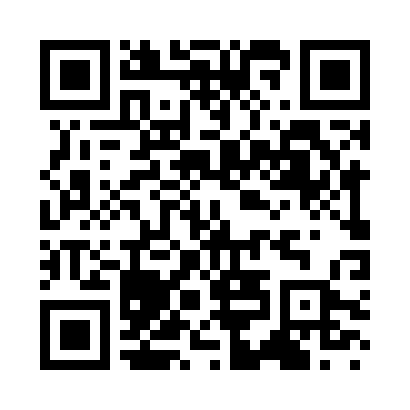 Prayer times for Abriola, ItalyWed 1 May 2024 - Fri 31 May 2024High Latitude Method: Angle Based RulePrayer Calculation Method: Muslim World LeagueAsar Calculation Method: HanafiPrayer times provided by https://www.salahtimes.comDateDayFajrSunriseDhuhrAsrMaghribIsha1Wed4:115:5512:545:497:539:312Thu4:095:5412:545:507:549:333Fri4:075:5312:545:507:559:344Sat4:055:5212:545:517:569:365Sun4:045:5012:535:527:579:376Mon4:025:4912:535:527:589:387Tue4:005:4812:535:537:599:408Wed3:595:4712:535:538:009:419Thu3:575:4612:535:548:019:4310Fri3:555:4512:535:548:029:4411Sat3:545:4412:535:558:039:4612Sun3:525:4312:535:568:049:4713Mon3:515:4212:535:568:059:4914Tue3:495:4112:535:578:069:5015Wed3:485:4012:535:578:079:5216Thu3:465:3912:535:588:089:5317Fri3:455:3812:535:588:099:5518Sat3:435:3712:535:598:109:5619Sun3:425:3612:535:598:119:5720Mon3:415:3612:536:008:119:5921Tue3:395:3512:536:008:1210:0022Wed3:385:3412:536:018:1310:0223Thu3:375:3312:546:018:1410:0324Fri3:365:3312:546:028:1510:0425Sat3:355:3212:546:028:1610:0526Sun3:335:3112:546:038:1710:0727Mon3:325:3112:546:038:1810:0828Tue3:315:3012:546:048:1810:0929Wed3:305:3012:546:048:1910:1030Thu3:295:2912:546:058:2010:1231Fri3:285:2912:556:058:2110:13